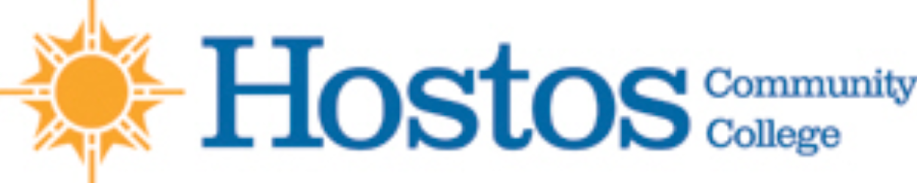 Minutes for the meeting of the Academic Standards Committee held in B502 on Tuesday, April 09, 2019 from 3:30-4:30pm with Prof. Clarence H. Robertson as chair and recording secretary.    PresentAllison Dillon, Office of Student Development and Enrollment ManagementAndrew Hubner, English Cynthia Morales-Delbrun, Office of the Registrar Clara Nieto-Wire, Mathematics Clarence Robertson, English  Edward King, Allied Health Sciences Michael Cisco, EnglishRaziel Benreuben, Student Government AssociationSalem Rayman, Allied Health Sciences RegretsAnna Manukyan, Natural Sciences AbsentSarata Hydara, Student Government Association On SabbaticalZvi Ostrin, Natural Sciences Grade appeals and complaintsCase: SP2019-1Received: Monday, March 18, 2019Adjudicated: Tuesday, April 09, 2019After thorough review of all information and materials submitted to the Academic Standards Committee by the concerned parties and a summation of the discovery performed by the chair, and under the light most favorable to the appellant, it was determined that the grade of A- received by said appellant for the course in question, ENV 110 - 413A Environmental Science, taken in fall 2017, would stand. This decision was unanimous. Other BusinessNo other business was conducted. 